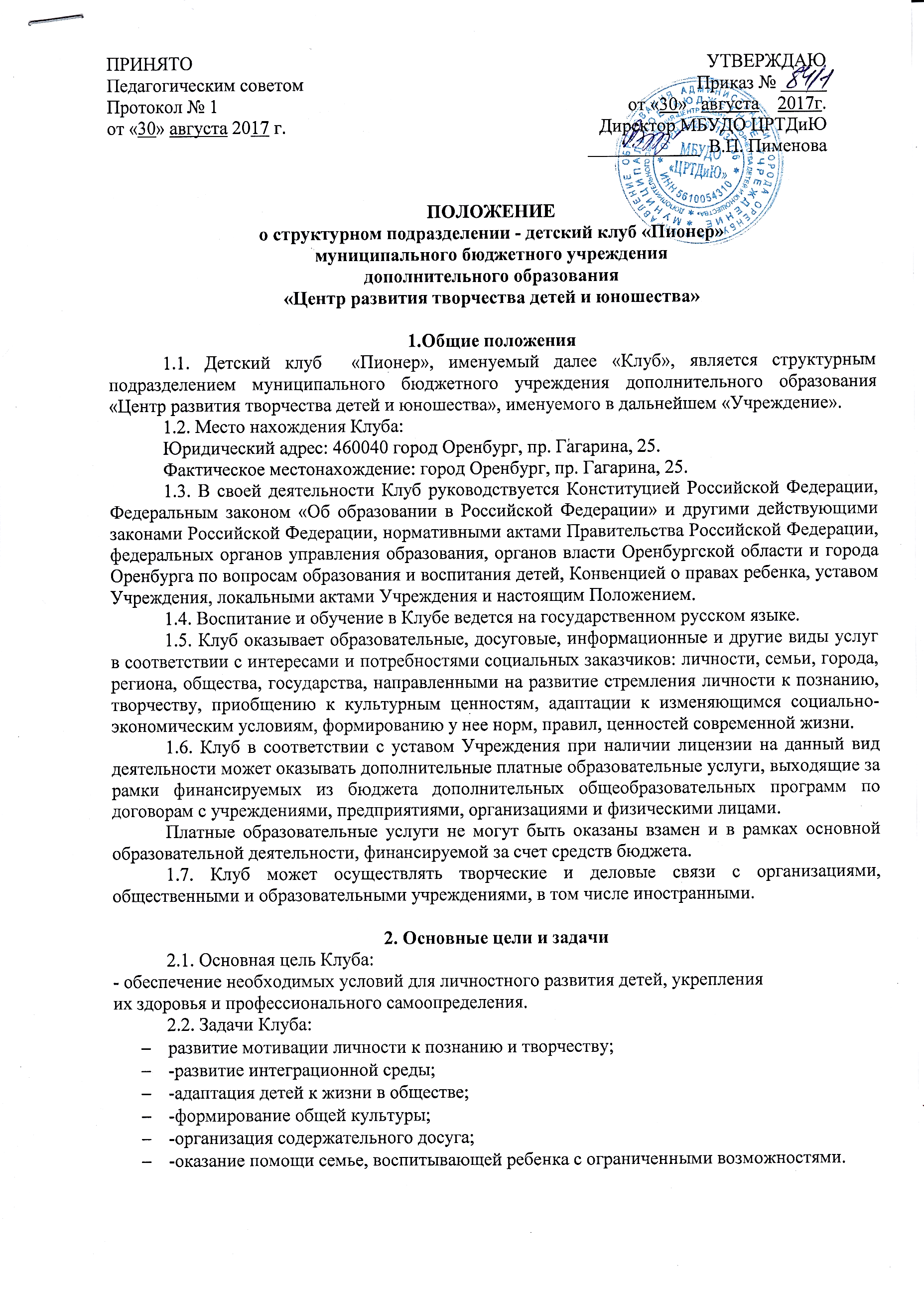 3. Функции Клуба3.1.Клуб  ведет следующую работу:- реализация дополнительных общеобразовательных программ;- организация и проведение мероприятий, в том числе на базе образовательных учреждений и в микрорайоне;- организация и проведение мероприятий по заявкам учреждений и организаций;- организация и проведение конкурсов для детей и педагогических работников;- участие в мероприятиях для детей и педагогических работников. 3.2 Клуб создает необходимые условия детям для успешного освоения дополнительных общеобразовательных программ путем целенаправленной организации учебного процесса, выбора оптимальных форм, методов, средств обучения.Запрещается применение антигуманных, опасных для жизни и здоровья детей и молодежи методов обучения.3.3. Клуб проводит работу по личностно-ценностному, нравственному и профессиональному определению детей.3.4. Клуб ведет методическую работу, направленную на совершенствование образовательного процесса, дополнительных общеобразовательных программ, форм и методов деятельности творческих объединений, проведения мероприятий, мастерства педагогических работников.3.5. Клуб оказывает помощь педагогическим коллективам других образовательных учреждений в реализации дополнительных общеобразовательных программ, организации мероприятий, а также детским и юношеским общественным организациям.4. Организация образовательного процесса4.1. Клуб оказывает образовательные услуги в соответствии с дополнительными общеобразовательными программами, принятыми к реализации Педагогическим советом и утвержденными приказом директора Учреждения.4.2. Цели, задачи, содержание дополнительных общеобразовательных программ, формы и методы их реализации, сроки обучения, формы проведения контроля и аттестации, способы оценки результатов реализации дополнительных общеобразовательных программ определяются педагогическими работниками Клуба самостоятельно в соответствии с дополнительными общеобразовательными программами.4.3. Педагогические работники Клуба проводят промежуточную и итоговую аттестацию обучающихся, формы, порядок и периодичность проведения которой определяются педагогическим советом Учреждения и утверждаются приказом директора Учреждения.4.4. Организация образовательного процесса в Клубе регламентируется учебным планом, программой развития Клуба, годовым планом работы Клуба и расписанием занятий, разрабатываемыми Клубом самостоятельно и утверждаемыми директором Учреждения.4.5. Занятия в разных творческих объединениях могут проводиться по программам одной тематики.4.6. Участниками образовательного процесса являются дети, обучающиеся, их родители (законные представители), педагогические работники.4.7. Взаимоотношения между Клубом и родителями (законными представителями) детей регулируются уставом Учреждения и договором, подписанным директором Учреждения и родителем (законным представителем), определяющим права, обязанности и ответственность сторон, возникающие в процессе воспитания и обучения.4.8. Клуб организует работу с детьми в течение всего календарного года.4.9. Клуб  использует в своей работе разнообразные формы и методы творческого сотрудничества детей и взрослых (педагогов, родителей, общественности).4.10. Деятельность детей в Клубе осуществляется в одновозрастных и разновозрастных объединениях по интересам. Каждый ребенок имеет право заниматься в нескольких объединениях, менять их в течение года по своему усмотрению.4.11. Прием в хореографические и спортивные объединения производится при наличии медицинского заключения о состоянии здоровья ребенка.4.12. Формами объединений детей в Клубе являются:- группы;- микрогруппы;- группы переменного состава;- индивидуальные занятия.4.13. Количество групп в Клубе определяется тарификацией, утверждается директором Учреждения и устанавливается в зависимости от санитарных норм и имеющихся условий для осуществления образовательного процесса (исходя из предельной наполняемости, принятой при расчете норматива бюджетного финансирования).4.14. Режим работы детских групп, длительность пребывания в них детей, а также учебная нагрузка детей определяются уставом Учреждения и не должны превышать нормы предельно допустимых нагрузок, определенных требований Роспотребнадзора и рекомендаций органов здравоохранения.4.15. К педагогической деятельности в Клубе допускаются лица, как правило, имеющие высшее или среднее профессиональное образование, отвечающие требованиям квалификационных характеристик, определенных для соответствующих должностей педагогических работников.4.16. Выбытие детей из объединений производится:- по желанию ребенка или мотивированного ходатайства родителей (законных представителей);- по состоянию здоровья в соответствии с медицинским заключением.4.17. Отчисление детей из объединений производится:- в случае грубого неоднократного нарушения устава Учреждения и настоящего Положения;- в случае совершения противоправных действий.4.18. Клуб может создавать творческие объединения и реализовывать дополнительные общеобразовательные программы на базе других образовательных учреждений, предприятий и организаций по договорам с ними.4.19. Родители (законные представители) вправе знакомиться с содержанием и ходом обучения в объединениях, с уставом Учреждения, с настоящим Положением.5. Организация деятельности и управление Клубом5.1. Управление  Клубом строится на принципах единоначалия и самоуправления.5.2. Клуб  возглавляет заведующий Клубом, который назначается на должность и освобождается от занимаемой должности директором Учреждения.5.3. На должность заведующего Клубом назначается лицо, имеющее высшее профессиональное (педагогическое) образование и стаж работы не менее пяти лет на педагогических или руководящих должностях в учреждениях, соответствующих профилю работы Учреждения.5.4. Заведующий Клубом:- руководит деятельностью Клубом;- организует образовательный процесс;- принимает меры по методическому обеспечению образовательного процесса;- вносит предложения директору Учреждения по подбору и расстановке кадров;- организует работу по повышению подготовки и профессионального уровня работников Клуба.5.5. Заведующий Клубом  осуществляет контроль:- за выполнением учебных планов и программ;- за комплектованием творческих объединений обучающимися;- за созданием необходимых социально-бытовых условий обучающимся и работникам Клуба;- за сохранностью контингента обучающихся;- за развитием и укреплением учебно-материальной базы Клуба;- за сохранностью оборудования и инвентаря Клуба;- за соблюдением санитарно-гигиенических требований правил и норм охраны труда и техники безопасности.5.6. Заведующий Клубом имеет право:- на свободу выбора и использования методик обучения и воспитания, учебных пособий и материалов, методов оценки знаний, умений обучающихся;- вносить директору Учреждения предложения по подбору педагогического и прочего персонала для зачисления их в штат Клуба;- вносить директору Учреждения предложения об установлении стимулирующих надбавок в пределах фонда оплаты труда и о поощрении (наложении взыскания) работников Клуба;- составлять смету расходов денежных средств (безвозмездные и благотворительные взносы; пожертвования юридических лиц и родителей; средства, полученные от предпринимательской и иной приносящей доход деятельности и др.) по согласованию с родительским комитетом Клубов.5.7. Заведующий Клубом несет ответственность за:- реализацию дополнительных общеобразовательных программ в соответствии с учебным планом и расписанием;- жизнь, здоровье детей и работников во время образовательного процесса;- соблюдение работниками Клуба правил техники безопасности, охраны труда;- целевое использование средств, выделяемых на содержание Клуба, эффективное использование труда работников Клуба, внедрение в практику работы передовых методов организации работы;- качество и эффективность работы Клуба;- за своевременное предоставление достоверной информации о деятельности Клуба;- выполнение своих прямых обязанностей, перечисленных в настоящем Положении.5.8. Права и обязанности работников Клуба определяются их должностными инструкциями.6. Создание, реорганизация и ликвидация Клуба6.1. Клуб  создается, реорганизуется и ликвидируется на основании приказа директора Учреждения.6.2. Клуб считается созданным, реорганизованным или ликвидированным с даты издания приказа директора Учреждения.